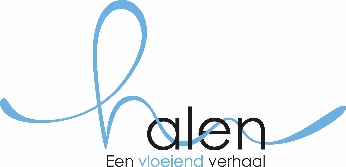 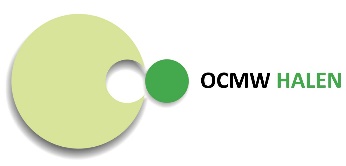 GEGEGEVENS OVER DE FUNCTIEVoor welke functie solliciteer je?	O ADMINISTRATIE (specifiek……………………………………………………………………………………………………)	O TECHNISCHE DIENST O MAATSCHAPPELIJK ASSISTENT 	O BUITENSCHOOLSE KINDEROPVANGO MONITOR:	0 buitenschoolse kinderopvang			0 speelpleinwerking		Beschikbare periode:…………………………………………………………………………………………………..	O JOBSTUDENT (specifiek……………………………………………………………………………………………………….) 		Beschikbare periode:…………………………………………………………………………………………………..	O ANDERE ……………………………………………………………………………………………………………………………..In welk werkregime wil je werken?	O VOLTIJDS	O DEELTIJDSIDENTITEITSGEGEVENSNaam en voornaam: …………………………………………………………………………………………………………………………….Geslacht: M / V / XStraat: ………………………………………………………………………………………………………………………………………………….Huisnummer:……………………………………………………Busnummer:………………………………………………………………Postcode:…………………………………………………………Gemeente:…………………………………………………………………Telefoonnummer:…………………………………………….GSM-nummer:…………………………………………………………..E-mailadres:………………………………………………………………………………………………………………………………………...Geboortedatum:………………………………………………Geboorteplaats:………………………………………………………..Bankrekeningnummer:…………………………………………………………………………………………………………………………Nationaliteit:………………………………………………………………………………………………………………………………………..Burgerlijke staat:………………………………………………………………………………………………………………………………….OPLEIDINGOnderwijsinstelling:………………………………………………………………………………………………………………………………Behaald diploma:………………………………………………………………………………………………………………………………….Onderwijsinstelling:………………………………………………………………………………………………………………………………Behaald diploma:………………………………………………………………………………………………………………………………….Onderwijsinstelling:………………………………………………………………………………………………………………………………Behaald diploma:………………………………………………………………………………………………………………………………….Andere:…………………………………………………………………………………………………………………………………………………KENNIS INFORMATICAJA/NEEIndien ja, welke?………………………………………………………………………………………………………………………………………………………………………………………………………………………………………………………………………………………………………………………………………………………………………………………………………………………………………………………………………………………TAALKENNISWERKERVARINGHOBBY’S…………………………………………………………………………………………………………………………………………………………..RIJBEWIJSBen je in het bezit van een rijbewijs? JA/NEEZo ja, welke categorie?..............................................................................................................................WAAROM SOLLICITEER JE BIJ HET STADSBESTUUR VAN HALEN?………………………………………………………………………………………………………………………………………………………………………………………………………………………………………………………………………………………………………………………………………………………………………………………………………………………………………………………………………………………………………………………………………………………………………………………………………………………………………………………………………………………………………………………………………………………………………………………………………………………………………………………………………………………………………………………………………………………………………………FORMULIER SPONTANE SOLLICITATIETAALLEZENSPREKENSCHRIJVENWERKGEVERFUNCTIEPERIODE